INDICAÇÃO N.º 2303/2017Sr. Presidente:O vereador César Rocha – Rede, solicita que seja encaminhado ao Exmo.sr. Prefeito Municipal a seguinte Indicação:Realizar manutenção e conservação da Praça Jardim Boa Esperança, no município de Valinhos.Justificativa:Tal solicitação deve-se ao fato de que a praça está abandonada, falta iluminação, e a árvore centenária está com a raiz exposta.Valinhos, aos 11 de setembro de 2017.CéSAR ROCHAVereador – REDE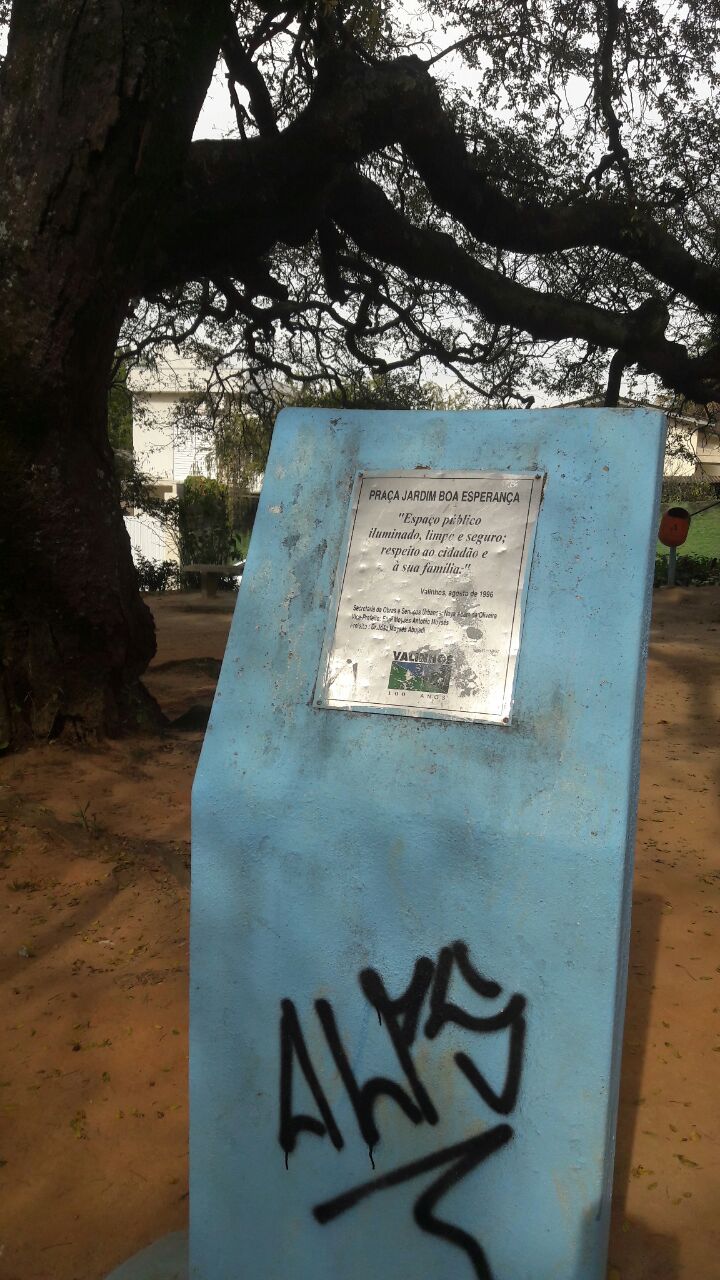 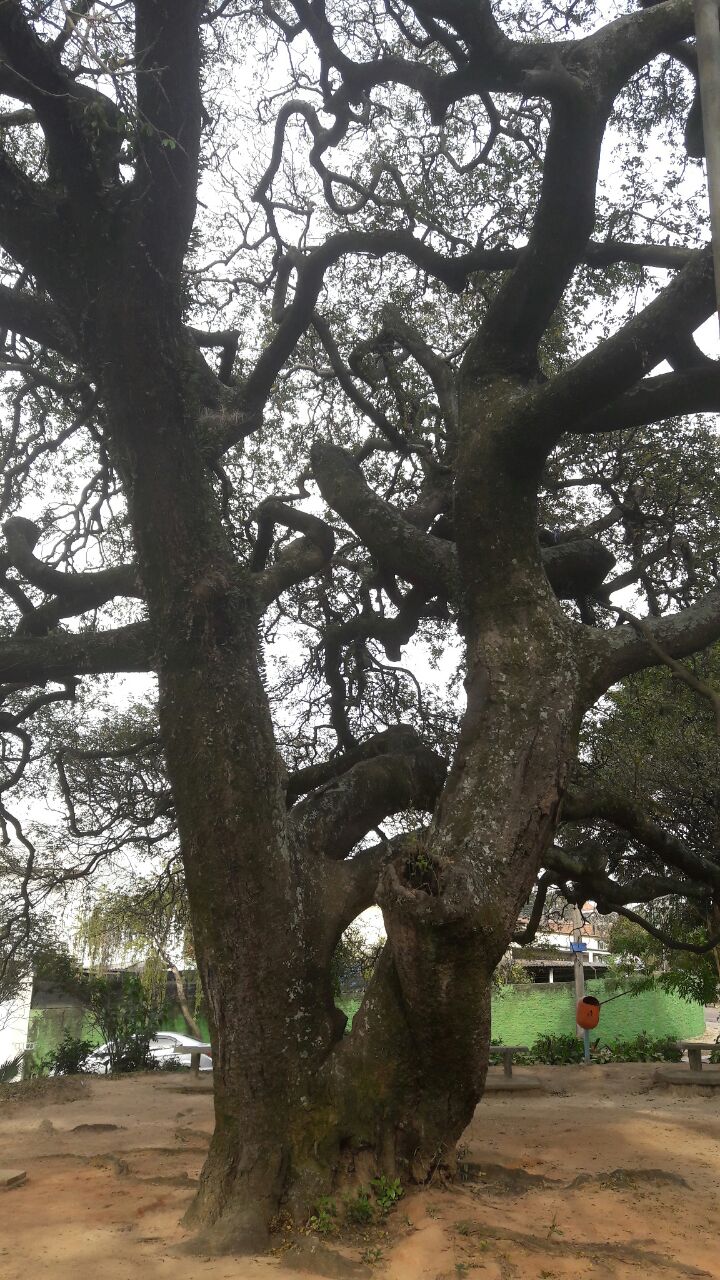 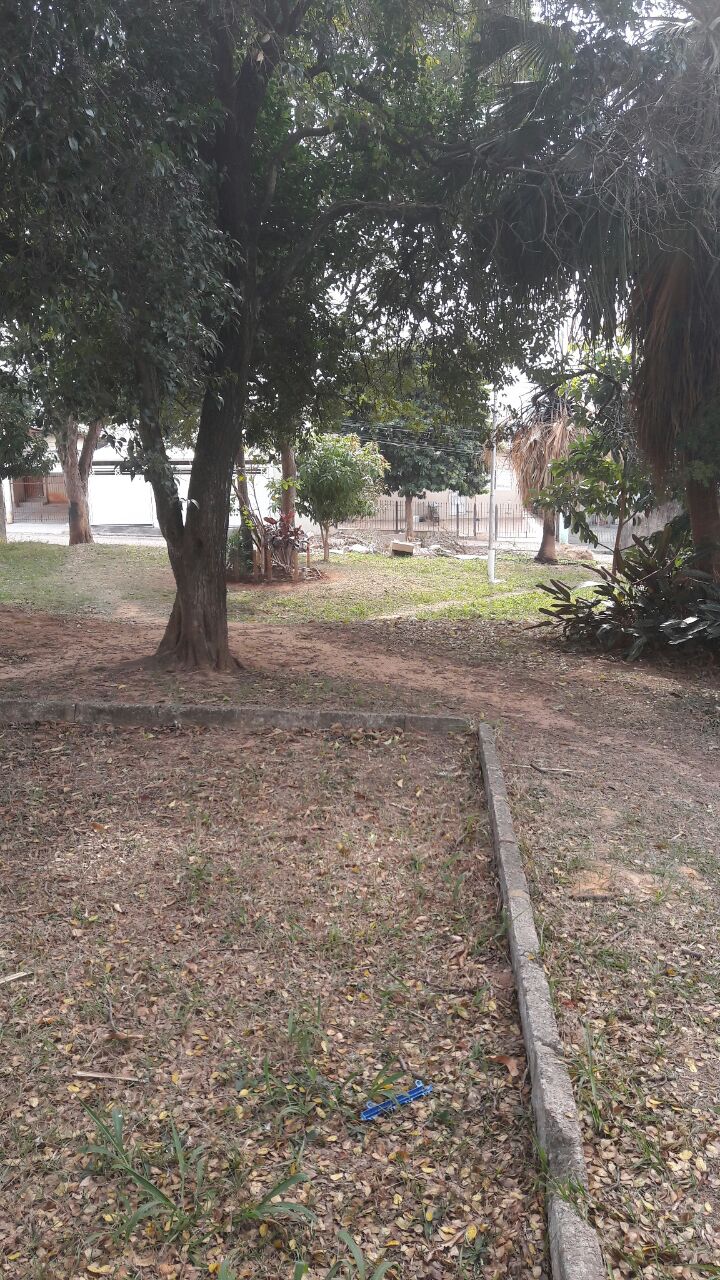 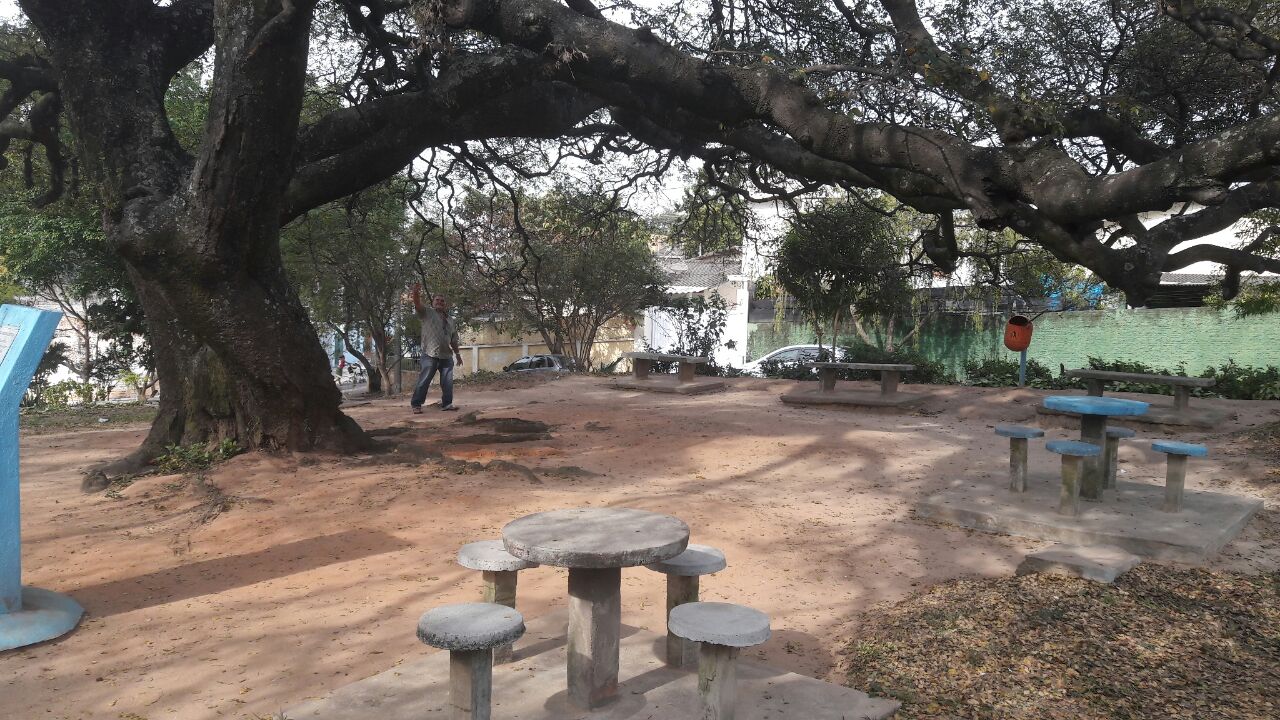 